 Actividades sugeridas del Programa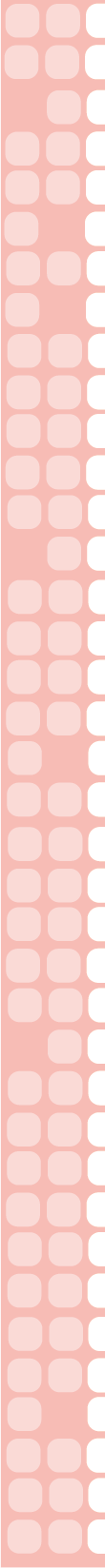 1.  Después de escuchar un texto en el cual se describe una ciudad, los estudiantes escriben dos oraciones, describiendo una ciudad que les guste. Por ejemplo: I like Concepción. It’s big and beautiful. It has a river and bridges.2.  Luego de escuchar un texto acerca de ocupaciones y dónde estas se realizan, los estudiantes completan un organizador gráfico con la ocupación que a ellos les gustaría desarrollar cuando sean adultos. En el organizador gráfico deberán indicar el nombre, dónde se desarrolla, qué actividades se hacen en esa ocupación y acompañarlo de una imagen o dibujo.3.  Después de escuchar un texto sobre lugares de la ciudad, los estudiantes responden preguntas en forma oral acerca de cuál es su lugar favorito de la ciudad o pueblo en que viven y por qué.Observaciones al docenteActitudes: Estas actividades favorecen la confianza en sí mismo en la medida en que se aliente al estudiante a expresar sus preferencias o conexiones personales en relación